Basic Electronics LabLab 0, 2nd August 2018Aravind Reddy V (IMT 2015 524)Krishna Nagaraja (IMT 2015 512)_____________________________________________________________________________________GnuplotMake sure to save as rollnumber.PDFSome notes here. Optional. For example, the frequency and resistors used, and so on. Insert page breaks between each section. It’s in the Insert tab for Excel.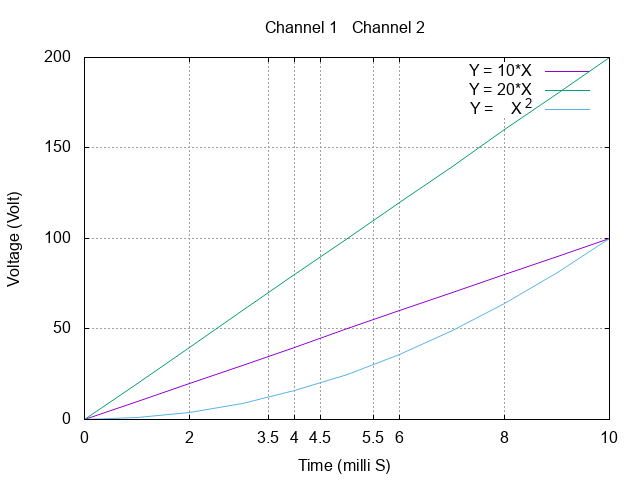 IV Characteristics of ResistorResistor used: 1 Kilo Ohm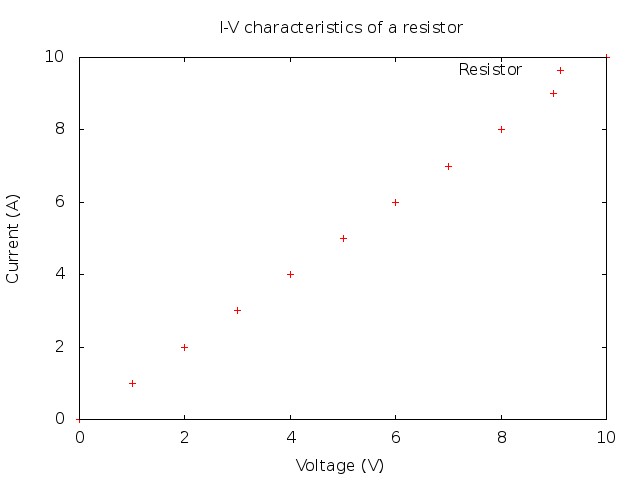 Diodes: Full wave rectifierThis is a simulation experiment. You’ll be simulating circuits in Multisim soon. I think I stole the circuit from a lab pdf. Circuit is mandatory in simulation experiments, but it would be helpful to include it in other experiments, too!Circuit: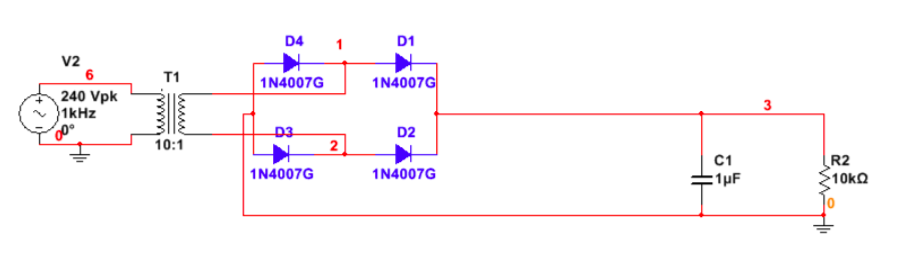 Graph: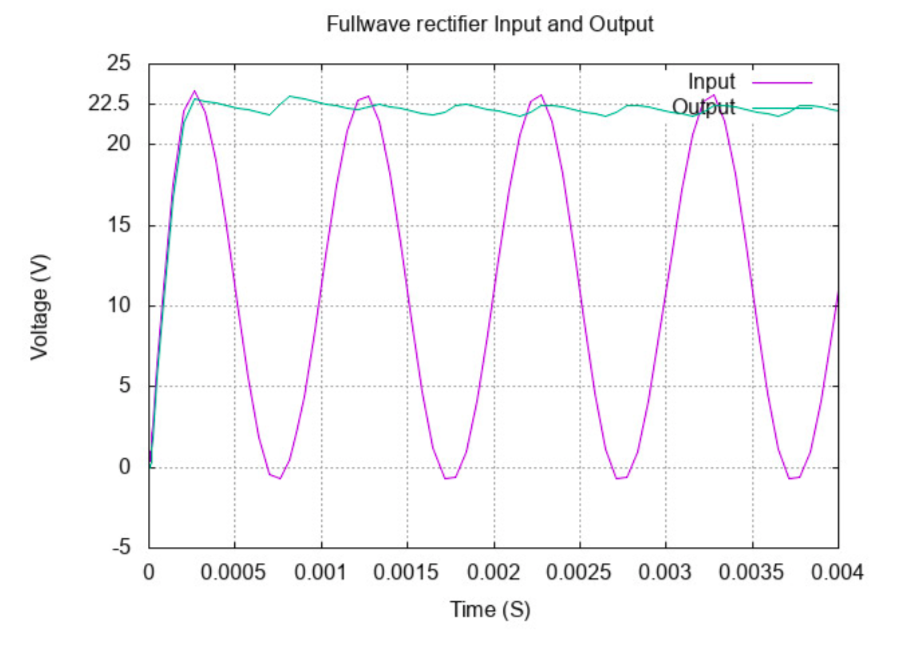 